CADERNOS DE ESTUDOS E PESQUISASINSTRUÇÕESA Universidade Paulista - UNIP, por meio da Vice-Reitoria de Pós-Graduação e Pesquisa, dentro do amplo plano de incentivo à pesquisa e à capacitação docente que desenvolve, criou o Projeto “CADERNOS DE ESTUDOS E PESQUISAS - UNIP”, que se destina à divulgação dos trabalhos originais desenvolvidos por seus docentes e pesquisadores que possuam o título de Doutor.Os “Cadernos de Estudos e Pesquisas - UNIP” e suas séries - “Estudos e Pesquisas” e “Didática” - contemplam as diversas áreas do conhecimento desenvolvidas na Instituição. Caracterizam-se como uma publicação “pré-print”, de cunho científico, garantindo os direitos de autoria e reconhecimento na Universidade. São edições de circulação limitada, com tiragem inicial de 50 exemplares, cabendo ao(s) autor(es) cinco exemplares e um exemplar em cada biblioteca da UNIP. O restante fica disponível para permuta com bibliotecas de outras universidades e aos interessados.1. São elegíveis para publicação na série “Estudos e Pesquisas”:Artigos: resultado de elaboração teórica, revisão de bibliografia temática específica ou síntese de pesquisa original.Temas de debate: matéria de caráter ensaístico, opinativo, sobre temas de polêmica atual ou que se queira propor para polemizar. Cabem aqui réplicas a matérias anteriormente publicadas, versões editadas de comunicação em encontros ou artigos que, apoiados em pesquisa original, apenas se limitem a defender determinada posição na discussão acadêmica corrente.Relatos de Experiência: descrição de experiência individual ou coletiva, de proposta de intervenção pontual efetuada, fazendo o contraponto teoria/prática, indicando com precisão as condições de realização da experiência relatada.2. São elegíveis para publicação na série “Didática”:Material Didático: apresentação original de temas referentes ao conteúdo programático das disciplinas ou equipamento a elas relacionado, tendo como objetivo facilitar o processo de ensino e aprendizagem.Reflexões sobre a docência e/ou estrutura curricular: matéria, de caráter ensaístico, contendo reflexões sobre o exercício da docência, inserindo a disciplina em análise na estrutura curricular a que pertence.CADERNOS DE ESTUDOS E PESQUISA3. Solicitações:O formulário deverá ser preenchido digitalmente e encaminhado juntamente com o artigo a ser publicado, formatado de acordo com as normas descritas no item 4, para o e-mail pc@unip.br, após contato com o(a) responsável, pelo telefone (11) 5586-4072.Os artigos estão sujeitos à apreciação da Comissão Científica da Vice-Reitoria de Pós-Graduação e Pesquisa, que poderá aprovar o texto na íntegra ou sugerir alterações.4. Normas para apresentação do artigo, quando da solicitação de publicação:O artigo deve ser apresentado digitado em word, no formato papel Carta/Letter.A folha de rosto deve conter:       - O título, o nome do autor e o currículo sucinto. Na primeira página deve figurar:        - O título do artigo com omissão do nome do autor, para garantir o sigilo no processo          de avaliação.Resumos em português e inglês:       - Com cerca de 250 palavras ou 16 linhas, que deverá preceder a matéria;       - Fonte Arial tamanho 14, em letras maiúsculas e em negrito, para o título;       - Fonte Arial tamanho12 para o corpo de texto;             - 03 palavras-chave (em inglês e português).Corpo do artigo:- O conteúdo deve apresentar, sempre que possível, (a) objetivos; (b) revisão da literatura; (c) metodologia; (d) resultados e conclusões; (e) limitações; (f) recomendações de estudo; (g) referências bibliográficas, de acordo com a ABNT NBR 6023;- Alinhamento justificado, fonte Arial tamanho 12, recuo especial na primeira linha de 1,25 cm e espaçamento simples;- Configuração da página deve seguir: (a) margem: superior 1,25 cm, inferior 2,5 cm, esquerda 3,0 cm e direita 3,0 cm. (b) cabeçalho 1,4 cm e rodapé 2,6 cm. A numeração das páginas deve ser centralizada no rodapé;- As citações, ao longo do corpo do artigo, devem ser feitas de acordo com a norma ABNT NBR 10520 (sistema autor-data).CADERNOS DE ESTUDOS E PESQUISADADOS DO PROFESSORNome:      Data de Nascimento:   //         Sexo:       CPF:      Endereço:      Bairro:           Cidade:           Estado:   CEP:      Telefone: (  )    -         Celular(  )     -         E-mail:      Ano de início na UNIP: /    Vínculo com Programa de Pós-GraduaçãoPrograma de  em Área: Ciências 	          Campus:      Vínculo com Curso de GraduaçãoCurso:      Área: Ciências           Campus:      ESPECIFICAÇÃO DA PUBLICAÇÃO Série Estudos e Pesquisa      Série DidáticaTítulo:      Autor (es):      Justificativa da solicitação:      Eu,       estou ciente de que o material será submetido à aprovação pela Comissão Científica da UNIP, ficando o conteúdo sob minha inteira responsabilidade. Sei, igualmente, que a publicação poderá ser condicionada a alterações formais, de acordo com o que for sugerido pelos membros da referida Comissão.Local e data:      ,    de  de     ______________________________                                                                                                        AssinaturaDOCUMENTOS A ANEXAREste formulário devidamente preenchido e assinado.Artigo formatado de acordo com as normas descritas no item 4.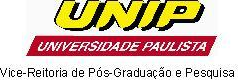 